Publicado en Sigüenza el 14/09/2018 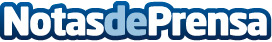 Pasacalles y V Jornada de Puertas Abiertas de la Banda de Música de SigüenzaTuvo cinco paradas en otros tantos lugares emblemáticos de la ciudad del Doncel y sirvió para presentar el nuevo año musical, cada uno de los instrumentos, y, naturalmente, también para alegrar musicalmente una de las últimas tardes de veranoDatos de contacto:Ayuntamiento de SigüenzaNota de prensa publicada en: https://www.notasdeprensa.es/pasacalles-y-v-jornada-de-puertas-abiertas-de Categorias: Música Castilla La Mancha Patrimonio http://www.notasdeprensa.es